Фотоотчет праздника «День мороженого»для детей подготовительной и старшей группыМАДОУ «Детский сад № 14»(корпус 2) от 27.01.2020Цель: Познакомить детей с нетрадиционным праздником. Вызвать у детей положительные эмоции.Задачи:Закрепить представления детей об изменениях в природеОбогащать музыкальные впечатления детей.Развивать наглядно-образное мышление: мыслительные операции анализа, сравнения, обобщения (осмыслить процесс изготовления мороженого, частей, его составляющих)Способствовать развитию выразительного исполнения образных музыкально-ритмических движений.Действующие лица: Снежна Баба – С.А. Родионова, Доктор Айболит – Т. А. Клёнова 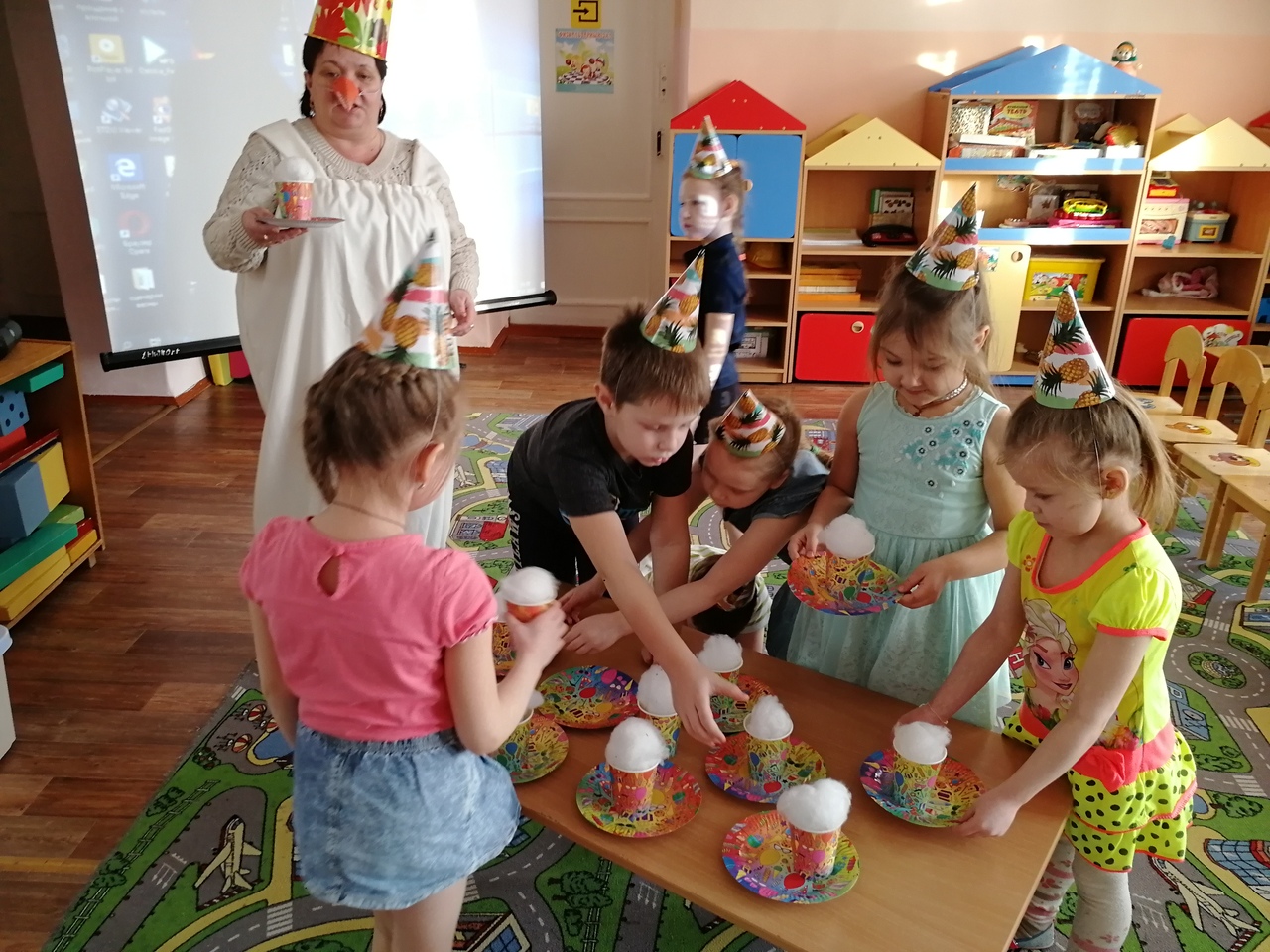 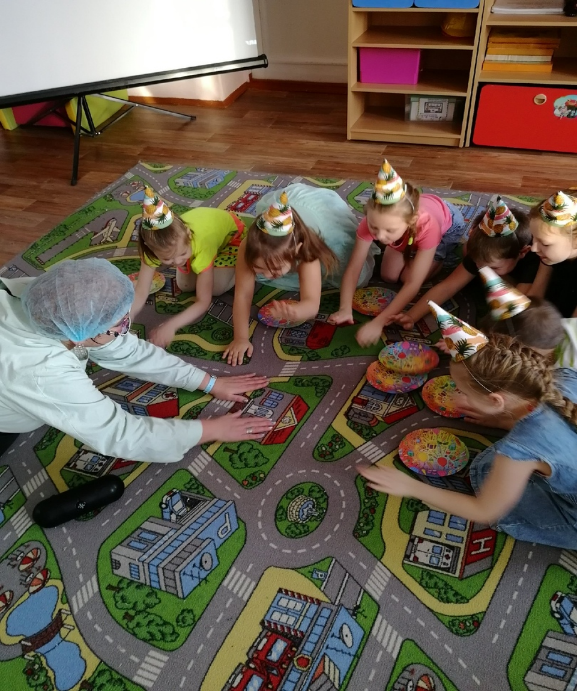 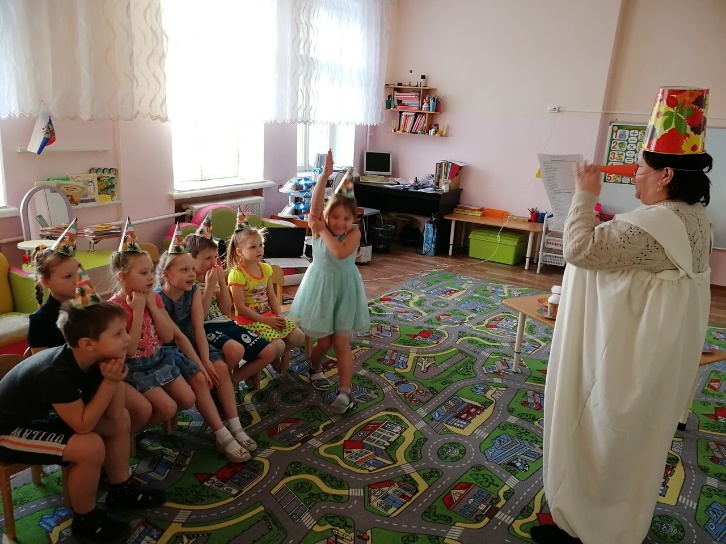 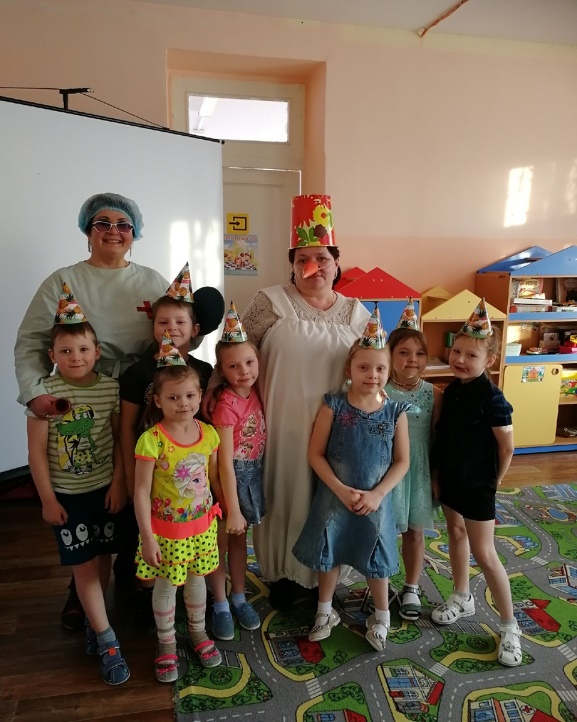 